附件：关于召开第五届工程建设行业互联网大会的通知中施企协字〔2019〕37号
各关联协会、会员企业及有关单位：为深入贯彻习近平总书记和党中央关于建设网络强国、数字中国、智慧社会的战略部署，进一步推进工程建设行业“互联网+”行动，促进数字建造水平提升，推动企业实现高质量发展，我会定于2019年7月17日至19日在武汉召开第五届工程建设行业互联网大会。现将有关事项通知如下：一、会议内容（一）全体会议1.有关部门领导致辞2.中国施工企业管理协会会长曹玉书讲话3.《大数据驱动的智能服务建造》华中科技大学原校长、中国工程院院士 丁烈云4.《港珠澳大桥装配式桥梁施工关键技术》中铁大桥局集团有限公司副总工程师、港珠澳大桥项目部常务副经理 张立超5.《中建八局智慧建造探索与实践》中国建筑第八工程局有限公司副总工程师兼首席信息官 苑玉平6.《新经济时代数字化采购供应链》阿里巴巴集团副总裁 汪海7.《华为数字平台打造建筑行业数字底座》华为企业BG智慧园区CTO 王结红8.《新时代建筑企业管理风控之道》新中大科技股份有限公司总裁 韩爱生9.《物信融合 打造敏捷工地2.0》杭州海康威视数字技术股份有限公司高级副总裁 徐习明10.《建设企业数字化转型》上海鲁班软件股份有限公司董事长 杨宝明11.《推动新兴建筑科技的本土化发展》平安城市建设科技（深圳）有限公司董事长兼CEO 庄晓东12.《数据互联 智建未来》欧特克软件（中国）有限公司工程建设及传媒娱乐业总经理 肖胜凯13.《数字通讯为工程建设企业升级提效赋能》全时云商务服务股份有限公司创始人、CEO 陈学军（二）专题会议专题一：“互联网+”BIM专题二：“互联网+”企业管理专题三：“互联网+”智能建造专题四：“互联网+”智慧工地与安全专题五：“互联网+”装配式建筑专题六：“互联网+”项目管理专题七：“互联网+”数字建筑融合创新专题八：“互联网+”大型建企数字化转型专题九：“互联网+”数字建造专题十：“互联网+”集中采购专题会议演讲主题及发言嘉宾详见附件。（三）项目观摩1.武汉杨泗港长江大桥主桥工程项目亮点：世界最大跨度的双层悬索桥、长江上首座双层公路大桥，跨江主桥为单跨1700米的双层钢桁梁悬索桥，主塔基础为世界超大、超厚、超硬黏土层沉井基础，采用搅吸、水下爆破、高压射水、高压旋喷、空气幕助沉等综合技术建造。2.中建铂公馆K2地块项目亮点：采用“N-14”模型组织穿插施工，应用智慧巡检、AI智能识别、智能实测实量、“无人仓”、智慧工地云平台等智能系统管理，采用预制构件、早拆模板体系、附着式自动爬升架、电梯井自动爬升模板等工艺施工。（四）工程建设企业互联网发展成果专题展1.中国一冶集团有限公司成果展2.中建三局第一建设工程有限责任公司成果展3.湖南建工集团有限公司成果展4.武汉市汉阳市政建设集团有限公司成果展（五）工程建设行业互联网技术产品展（六）2018年度“工程建设行业互联网发展实践案例”展示交流二、参会人员（一）工程建设企业董事长、总经理、高管及总工程师、总经济师、总会计师、财务总监、CIO、CTO等；（二）工程建设企业信息、技术中心以及财务部、企管部、工程部、设备物资部、采购管理部等部门负责人和技术人员；（三）各关联协会领导及信息化建设负责人；（四）互联网及信息技术企业高管、技术人员；（五）工程建设行业招标采购管理平台、电商交易平台、物流管控平台、供应链金融创新平台及平台信息化开发建设软（硬）件服务商。三、报到时间及地点（一）参会人员于7月17日到武汉欧亚会展国际酒店报到，地址：武汉市东西湖区金银湖路20号，电话：027-88018888。（二）由于参会人数较多，除武汉欧亚会展国际酒店安排住宿外，另有备选酒店：1.武汉纽宾凯金银湖国际酒店（武汉市东西湖区金银湖路18号，电话027-59101111），步行可达会议酒店；2.武汉东西湖华美达酒店（武汉市东西湖区东吴大道88号，电话027-83389888），往返会议酒店安排大巴免费接送。四、会务费用（一）参会人员需交会务费1900元/人（含餐费），食宿统一安排，住宿费自理；（二）会务费务必于7月15日前汇至协会账户（现场仅支持现金交费，建议提前汇款）。户  名：中国施工企业管理协会账  号：0148 0142 1000 0050开户行：中国民生银行北京东二环支行行  号：3051 0000 1483五、报名方式请参会代表于7月15日前，选择以下一种方式报名：（一）网上报名http://shigong.zhongkefu.org.cn/fair/294（二）微信报名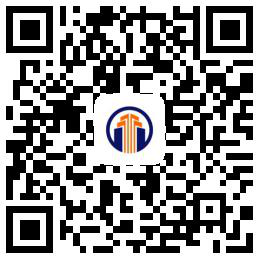 报名二维码六、联系方式刘亚梅   010-63253443、13801032974贺春娟   010-63253445、17316092582史  琴   010-63253448、13501080652孙  慧   010-63253425、13691349403吕  鹏   010-63253447、13701139776赵志国   010-63253482、15201075988附件：专题演讲主题及发言嘉宾中国施工企业管理协会2019年6月12日  附件：专题会议演讲主题及发言嘉宾一、7月18日下午专题会议专题一：“互联网+”BIM1.《全球BIM标准发展状况》中国建筑标准设计研究院有限公司副总建筑师 魏来2.《建企BIM平台化战略的探索与思考》上海鲁班软件股份有限公司副总裁 于晓明3.《“云大物移智”技术架构下的集团信息化大数据应用体系》五矿二十三冶建设集团有限公司首席信息官、信息中心总经理 邹健4.《企业级BIM应用实践》中国核工业第二二建设有限公司BIM中心主任 孟关宏5.《建设单位全线工程BIM应用探索与实践》四川绵九高速公路有限责任公司工程处副处长 裴非飞6.《BIM技术集成互操作性实现路径的研究与实践》同济大学建筑产业创新发展研究院院长 王广斌7.嘉宾与代表现场交流特邀嘉宾：贵州建工集团有限公司技术中心主任 郭登林  专题二：“互联网+”企业管理1.《建企信息化之经济业务管理创新与实践》新中大科技股份有限公司项目管理中心总经理 彭活亮2.《企业精细化管理与信息化落地》巨匠建设集团股份有限公司副总经理 郑刚3.《业财税一体化融合实践》龙信建设集团有限公司财务总监 樊忠飞4.《新形势下建企税务风险管理创新及实践——全税种管理》新中大科技股份有限公司副总裁 孙越东5.《信息化助推企业转型升级》山河建设集团有限公司战略运营总监 李宁6.发言嘉宾与代表现场交流专题三：“互联网+”智能建造1.《智慧建造：标准化—数字化—规模化》BSI 亚太区产品认证事业部总监 毛振宇2.《工程建造的数字化》上海建工四建集团有限公司副总裁兼总工程师 张铭3.《科技+金融 平安拥抱数字建造》平安城科施工方事业部运营副总经理 李忠4.《BIM在数字建造中的作用》中国建筑第八工程局有限公司科技部副总经理 姚守俨5.《AI技术点燃数字建造》平安城科标准平台研发团队总经理 李山亭6.发言嘉宾与代表现场交流专题四：“互联网+”智慧工地与安全1.《应急管理与安全信息化发展的未来》中安传媒·国家安全生产宣教培训平台主任 刘克娜2.《2019智慧工地与安全政策形势解读》住房和城乡建设部科技与产业化发展中心副研究员 梁浩3.《安全生产责任制在信息化管理中的地位及作用》中华建设机械商会安全研究会理事长 李钢强 4.《用大数据与物联网升级企业的智慧安全管理体系》南京青铜建服科技有限公司CEO 邓欢5.《企业智慧安全信息化改造的难点与对策》南宁市政工程集团有限公司副总经理 廖健宁6.嘉宾与代表现场交流特邀嘉宾：（1）丰厚资本创始合伙人 谭群钊（2）南宁轨道交通集团有限责任公司安全总监 钟友信（3）南京青铜建服科技有限公司首席安全官 赵金贵（4）广东水电二局股份有限公司公路建设分公司安全总监 何志东 （5）人工智能专家、麻省理工学院博士后 张先轶专题五：“互联网+”装配式建筑1.《装配式建筑工程REMPC总承包模式探索与实践》	中建科技有限公司董事、副总经理 李栋2.《装配式建筑信息平台建设概论》长沙远大住宅工业集团股份有限公司总建筑师 钟易3.《装配式建筑EPC总承包的实践与体会》山河建设集团有限公司副总裁、总工程师 程秋明4.《宝业装配式建筑EPC一体化、信息化的底层逻辑及实践》宝业集团股份有限公司副总经理、上海公司总经理 夏锋5.《装配式项目BIM应用探索》上海鲁班软件股份有限公司BIM实施总监 施林烽6.发言嘉宾与代表现场交流 二、7月19日上午专题会议专题六：“互联网+”项目管理 1.《由项目策划开启项目管理之旅》中电建建筑集团有限公司副总经理 杜慧鹏2.《工程建设企业管理信息化变革与创新》新中大科技股份有限公司营销管理中心总经理 蒋巨峰3.《企业级劳务实名制管理实践》中启胶建集团有限公司总经理 郭道盛4.《构建工地大脑 助力企业级项目管理》新中大科技股份有限公司工程产品管理部经理 徐宏5.《施工企业综合项目管理大数据集成应用创新及实践》武汉市汉阳市政建设集团有限公司总工程师 荆武6.《AIOT赋能智慧建造新变革》杭州海康威视数字技术股份有限公司智慧建筑业务部总经理 胡明辉7.发言嘉宾与代表现场交流专题七：“互联网+”数字建筑融合创新1.《建筑企业数字化发展现状与解决方案》广联达科技股份有限公司副总裁 汪少山2.《华为面向建筑行业的“平台+AI+生态”战略》华为技术有限公司智能建筑事业部部长 邵湖3.《中国联通智慧工地应用实践》中国联通政企客户部副总经理 刘胜友4.《智慧建筑全生命周期管理》浙江大华技术股份有限公司智慧楼宇解决方案总监 杨阳5.《智能传感器——未来建筑工程的基石》北京联睿科科技有限公司董事长 李华丰6.《智能感知、智能分析、高速宽带见证建筑工地到智慧建造的蜕变》合肥嘉联智能科技有限公司总经理 朱刚7.发言嘉宾与代表现场交流专题八：“互联网+”大型建企数字化转型1.《数字建企：大型企业混合云之路》用友网络科技股份有限公司高级副总裁 解彦辉2.《中建五局信息化十年：互联网新思维新架构》中国建筑第五工程局有限公司信息中心主任 文章英3.《三位一体：水电五局PRP实践》中国水利水电第五工程局有限公司副总经理、总工程师 吴高见4.《“中台热”的“冷思考” 企业数字化中台如何落地》用友网络科技股份有限公司助理总裁 罗小江5.《管理和业务信息化双轮驱动 构建科技武勘全域中台》中冶集团武汉勘察研究院有限公司CIO 汪福来6.发言嘉宾与代表现场交流专题九：“互联网+”数字建造1.《基于Forge/BIM360的工程数据互联应用及管理平台开发》欧特克软件（中国）有限公司大中华区工程建设及传媒娱乐业技术总监 谌冰2.《基于BIM的工程数字化交付系统》湖南建工集团有限公司副总经理、总工程师 陈浩3.《装配式建筑智能建造探索与实践》中建科技有限公司副总经理、中建装配式建筑设计院董事长 樊则森 4.《仿唐古建筑的数字化实践》中亿丰建设集团股份有限公司总工程师 李国建5.《沈阳市东塔跨浑河桥工程BIM技术应用》中国中铁四局集团管理研究院技术总监 宋林6.《“一模多样”——BIM数据平台的搭建》北京东晨工元科技发展有限公司总经理 薛友松7.《BIM数据与智能安全头盔的互联应用》中设数字技术股份有限公司执行副总经理 孙屹8.嘉宾与代表现场交流发言嘉宾：（1）湖南建工集团有限公司副总经理、总工程师 陈浩（2）中亿丰建设集团股份有限公司总工程师 李国建特邀嘉宾：（1）中建八局数字建造部主任 陈滨津（2）中设数字技术股份有限公司副总经理 秦军（3）深圳市斯维尔科技股份有限公司高级副总裁 蒋瑾瑜专题十：“互联网+”集中采购1.《建数字根基 筑行业未来》阿里巴巴企业采购资深运营专家 张玮2.《如何建设企业的集采聚合平台》中亿丰建设集团股份有限公司副总裁 吴仲强3.《浙江交工的互联网采购之路》浙江交工集团股份有限公司机料管理中心主任 孔万义4.《数字化助力广西路桥的新采购》广西路桥工程集团有限公司物资采购中心部长 王起坤5.发言嘉宾与代表现场交流